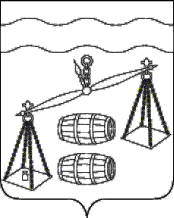 Администрация  сельского поселения"Деревня Радождево"Сухиничский район Калужская областьПОСТАНОВЛЕНИЕ   от 13.10.2023года			                               		№ 26         	В соответствии с постановлением администрации сельского поселения «Деревня Радождево» от 31.07.2020 № 17 «Об утверждении Порядка принятия решения о разработке муниципальных программ сельского поселения «Деревня Радождево», их формирования, реализации и проведения оценки эффективности реализации», руководствуясь Уставом сельского поселения «Деревня Радождево», администрация СП «Деревня Радождево»ПОСТАНОВЛЯЕТ:Внести в постановление администрации сельского поселения «Деревня Радождево» от 27.09.2019 №24 "Об утверждении муниципальной программы сельского поселения "Деревня Радождево"  «Энергосбережение и повышение энергетической эффективности в сельском поселении "Деревня Радождево" на 2020-2025 годы" (далее - постановление) следующие изменения: 	1.1. Пункт 1 постановления изложить в следующей редакции: "Утвердить муниципальную программу «Энергосбережение и повышение энергетической эффективности в сельском поселении «Деревня Радождево» на 2020-2026 годы" (прилагается)".	1.2. В приложении "Муниципальная программа «Энергосбережение и повышение энергетической эффективности в сельском поселении «Деревня Радождево» на 2020-2026 годы" (далее - программа) по всему тексту программы слова "на 2020-2025 годы" заменить на слова "на 2020-2026 годы";	1.3. В паспорте программы Объемы и источники финансирования Программы дополнить строкой " в 2026 году - 100 тыс.рублей";	1.4. Таблицу подраздела 2.2. раздела 2 программы изложить в новой редакции согласно приложению №1 к настоящему постановлению.	1.5. Таблицу раздела 6 Программы изложить в новой редакции согласно приложению №2 к настоящему постановлению.2. Настоящее постановление вступает в силу после его обнародования.3. Контроль за исполнением настоящего постановления оставляю за собой.    Глава  администрации сельского    поселения «Деревня Радождево»                                               Н. А. Журакова  Приложение №1к постановлению № 26от 13.10.2023Приложение №2к постановлению №26от 13.10.2023О внесении изменений в постановление администрации СП «Деревня Радождево» от 27.09.2019 №24 "Об утверждении муниципальной программы сельского поселения "Деревня Радождево" «Энергосбережение и повышение энергетической эффективности в СП "Деревня Радождево" на 2020-2025 годы»№п/пНаименование индикатора (показателя)Единицы измеренияЗначение по годамЗначение по годамЗначение по годамЗначение по годамЗначение по годамЗначение по годамЗначение по годамЗначение по годамЗначение по годам№п/пНаименование индикатора (показателя)Единицы измеренияГод, предшествующий году разработки муниципальной программы – 2018 (факт)Год разработки муниципальной программы – 2019 (оценка)Реализация муниципальной программыРеализация муниципальной программыРеализация муниципальной программыРеализация муниципальной программыРеализация муниципальной программыРеализация муниципальной программыРеализация муниципальной программы№п/пНаименование индикатора (показателя)Единицы измеренияГод, предшествующий году разработки муниципальной программы – 2018 (факт)Год разработки муниципальной программы – 2019 (оценка)2020 год2021 год2022 год2023 год2024 год2025 год2026 год1234567891011Муниципальная программа «Энергосбережение и повышение энергетической эффективности в СП «Село Радождево»Муниципальная программа «Энергосбережение и повышение энергетической эффективности в СП «Село Радождево»Муниципальная программа «Энергосбережение и повышение энергетической эффективности в СП «Село Радождево»Муниципальная программа «Энергосбережение и повышение энергетической эффективности в СП «Село Радождево»Муниципальная программа «Энергосбережение и повышение энергетической эффективности в СП «Село Радождево»Муниципальная программа «Энергосбережение и повышение энергетической эффективности в СП «Село Радождево»Муниципальная программа «Энергосбережение и повышение энергетической эффективности в СП «Село Радождево»Муниципальная программа «Энергосбережение и повышение энергетической эффективности в СП «Село Радождево»Муниципальная программа «Энергосбережение и повышение энергетической эффективности в СП «Село Радождево»Муниципальная программа «Энергосбережение и повышение энергетической эффективности в СП «Село Радождево»Муниципальная программа «Энергосбережение и повышение энергетической эффективности в СП «Село Радождево»1Удельный расход электрической энергии в расчете на 1 кв.м общей площадикВтч/м²25,99925,98825,98725,98625,98525,98425,98325,98125, 9802Изменение удельного расхода электрической энергии на снабжение органов местного самоуправления (в расчете на 1 кв.м общей площади)кВтч/м²-0,001-0,001-0,001-0,001-0,001-0,001-0,001-0,001-0,0013Удельный расход природного газа на снабжение органов местного самоуправления (в расчете на 1 чел.) тыс.куб.м/чел.м³/ч029,43029,43029,42929,42829,42629,42429,42229,4224Изменение удельного расхода природного газа на снабжение органов местного самоуправления (в расчете на 1 чел.) тыс.куб.м/чел.м³/ч0,00,00,0-0,001-0,001-0,002-0,002-0,002-0,0025Объем потребления электрической энергии в системах уличного освещениятыс. кВт/ч5,3045,3035,3025,3015,3005,2995,2985,2975, 2976Изменение объема потребления электрической энергии в системах уличного освещениятыс. кВт/ч-0,001-0,001-0,001-0,001-0,001-0,001-0,001-0,001-0,0017Число энергосервисных договоров, заключенных муниципальными заказчикамишт.000000011№п/пНаименование основного мероприятияНаименование главного распорядителя средств бюджетаОбъемы финансирования (тыс. руб.)Объемы финансирования (тыс. руб.)Объемы финансирования (тыс. руб.)Объемы финансирования (тыс. руб.)Объемы финансирования (тыс. руб.)Объемы финансирования (тыс. руб.)Объемы финансирования (тыс. руб.)Объемы финансирования (тыс. руб.)Объемы финансирования (тыс. руб.)№п/пНаименование основного мероприятияНаименование главного распорядителя средств бюджетаИсточники финансирования2020202120222023202420252026Всего   1         2        3     4    5  6   7   8   9  10  1112 1.Мероприятия по энергосбережению (в т.ч. замена лампочек, окон, входной двери, приборов учета)Администрация СП «Деревня Радождево»Бюджет СП «Деревня Радождево»100100100100100100100700 2.Обучение в области энергосбереженияАдминистрация СП «Деревня Радождево»Бюджет СП «Деревня Радождево»55103.Проведение энергоаудитаАдминистрация СП «Деревня Радождево»Бюджет СП «Деревня Радождево»404080ИТОГО100105140100105140100790